Министерство образования и науки Калужской области (далее – министерство) сообщает, что в соответствии с приказом Министерства просвещения Российской Федерации от 27.11.2020 № 678 «Об утверждении Порядка всероссийской олимпиады школьников» (в ред. приказов Министерства просвещения Российской Федерации от 16.08.2021 № 565, от 14.02.2022 № 73, от 26.01.2023 № 55 ) (далее соответственно – порядок, олимпиада) в сентябре – октябре проводится школьный этап олимпиады.В соответствии с соглашением о сотрудничестве между министерством и образовательным Фондом «Талант и успех» от 17.08.2023 № 08/23-7980/СС школьный этап олимпиады по шести общеобразовательным предметам (математика, информатика, химия, биология, астрономия и физика) в 2023/24 учебном году будет проводиться с использованием информационного ресурса «Онлайн-курсы Образовательного центра «Сириус» в информационно-телекоммуникационной сети Интернет (далее – платформа «Сириус.Курсы»).Региональным координатором по взаимодействию с образовательным Центром «Сириус» в части организации и проведения школьного этапа олимпиады на платформе «Сириус.Курсы» (далее – региональный координатор) является Долбишева Александра Юрьевна, начальник отдела по реализации научно-творческих конкурсов для детей и молодежи и всероссийского школьного движения Регионального центра выявления, поддержки и развития способностей и талантов у детей и молодежи Калужской области, телефон: +7 (4842) 47-72-55, +7 (910) 599-98-36; e-mail: vsosh-kaluga@yandex.ru.В целях проведения школьного этапа олимпиады на качественном организационном уровне 12 сентября 2023 года в 15.00 состоится установочный вебинар по вопросу организации школьного этапа олимпиады по шести предметам на платформе «Сириус.Курсы» для специалистов органов местного самоуправления, осуществляющих управление в сфере образования, курирующих вопросы организации и проведения школьного и муниципального этапов олимпиады (далее – муниципальные координаторы), а также ответственных лиц от каждой общеобразовательной организации для осуществления взаимодействия с региональным координатором по вопросам проведения школьного этапа олимпиады по шести предметам на платформе «Сириус.Курсы» (далее - школьные координаторы). Для подключения к вебинару необходимо иметь на компьютере или мобильном устройстве приложение Telegram. Ссылка для подключения к вебинару: https://t.me/+Eh5BewbTGLY4OGRi.Просим вас в срок до 7 сентября 2023 года: - определить в каждой общеобразовательной организации школьных координаторов и направить информацию о них в соответствии с таблицей №1 приложения к настоящему письму по электронному адресу: vsosh-kaluga@yandex.ru;- подготовить информацию о муниципальных координаторах и направить по электронному адресу: vsosh-kaluga@yandex.ru в соответствии с таблицей № 2 приложения к настоящему письму;- обеспечить подключение к Телеграм-каналу: муниципальных координаторов по ссылке: https://t.me/+OiNLsGfGz1E2YzAy; школьных координаторов и педагогических работников: https://t.me/+pDqfa0cDGJY4NTJi.В 2023/24 учебном году школьный этап олимпиады с использованием платформы «Сириус.Курсы» будет проводиться на базе общеобразовательных организаций в соответствии со сроками, установленными Образовательным центром «Сириус». Графики проведения олимпиад по шести предметам на платформе «Сириус.Курсы» в каждой общеобразовательной организации для каждого класса с указанием времени начала и окончания олимпиадного тура для каждого отдельного класса (параллели) (далее – графики) разрабатываются школьным координатором в соответствии с единым графиком и требованиями к проведению олимпиад по шести предметам (приложения № 3 и № 4 к настоящему письму) и утверждаются локальным актом общеобразовательной организации. Разработанные и утвержденные графики просим направлять в министерство посредством заполнения Yandex-таблицы, размещенной в сети «Интернет» по адресу: https://forms.yandex.ru/u/64ec3d66eb614664ffbc0e46/. Таблица заполняется школьным координатором не позднее семи дней до начала проведения олимпиады по каждому из шести предметов.Напоминаем также, что школьный этап проводится по заданиям, разработанным муниципальными предметно-методическими комиссиями (за исключением шести предметов (математика, информатика, химия, биология, астрономия и физика), которые проводятся на платформе «Сириус.Курсы»).Обращаем ваше внимание, что работа муниципальных координаторов, руководителей общеобразовательных организаций и иных категорий специалистов, задействованных в подготовке и проведении школьного и муниципального этапов олимпиады, должна быть организована в соответствии с методическими рекомендациями по организации и проведению школьного и муниципального этапов олимпиады в 2023/24 учебном году, разработанными Центральными предметно-методическими комиссиями (далее – Рекомендации), направленными письмом министерства от 20.07.2023 № 4898/17-23 (прилагается). Особое внимание просим уделить разделу Рекомендаций, касающемуся организации и проведения школьного этапа олимпиады по технологии. С 2023/24 учебного года олимпиада по технологии проводится по четырем направлениям: «Техника, технологии и техническое творчество», «Культура дома, дизайн и технологии», «Робототехника», «Информационная безопасность». В связи с этим просим обеспечить проведение школьного этапа олимпиады по технологии по всем указанным направлениям.Традиционно в сентябре 2023 года Центральными предметно-методическими комиссиями будут организованы консультационные вебинары по 24-м общеобразовательным предметам, посвященные вопросам организации и проведения школьного и муниципального этапов олимпиады в 2023/24 учебном году (далее – вебинары). График проведения вебинаров размещен по ссылке: https://vserosolimp.edsoo.ru/school_way, регистрация на вебинары начнется с 07.09.2023. Сроки проведения школьного и муниципального этапов олимпиады, сроки и форма предоставления результатов участников муниципального этапа олимпиады для установления проходного балла на региональный этап, сроки направления олимпиадных заданий и шифров к ним, форма отчета об итогах проведения школьного и муниципального этапов олимпиады будут утверждены приказом министерства и направлены дополнительно. С актуальной информацией об организации и проведении олимпиады в Калужской области можно ознакомиться на региональном сайте ВсОШ http://vsosh-kaluga.ru/Приложение: в электронном виде. Тяпкина Елена Вячеславовна(4842) 719326КАЛУЖСКАЯ ОБЛАСТЬ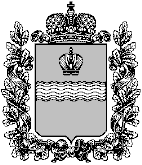 МИНИСТЕРСТВООБРАЗОВАНИЯ И НАУКИ ул. Пролетарская, 111, г. Калуга, 248016тел.: 8 (4842) 719-302факс: 8 (4842) 719-342E-mail: minobr@adm.kaluga.ruРуководителяморганов местного самоуправления, осуществляющих управление в сфере образования Руководителям подведомственных образовательных организацийО проведении школьного этапа ВсОШ в 2023/24 учебном году Министр  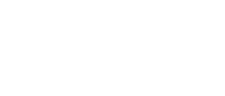 А.С. Аникеев